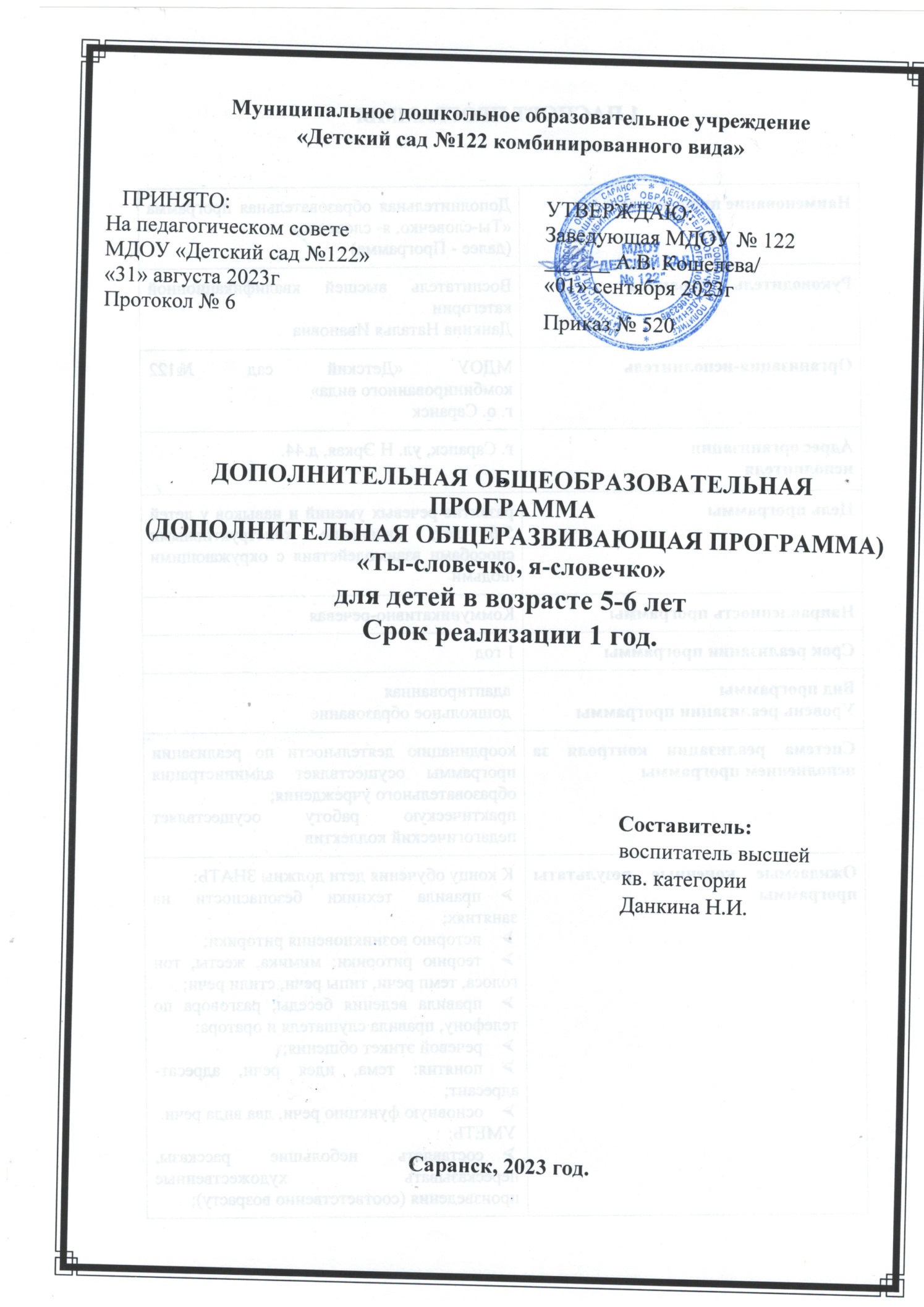 1.ПАСПОРТ ПРОГРАММЫ2. Пояснительная записка.Направленность программы: коммуникативно-речевая.Новизна программы определяется тем, что риторика как инновационный, практико-ориентированный предмет способствует развитию качеств личности, отвечающих требованиям информационного общества, задачам построения демократического гражданского общества на основе толерантности, диалога культур и уважения многонационального состава российского общества.      В основе педагогической концепции развивающего обучения лежит развитие ребенка, обеспечивая становление его коммуникативной, духовно - нравственной сферы личности.Актуальность программы:      По статическим данным в нашей стране показатели речевого развития детей дошкольного возраста в последние годы оставляют желать лучшего. Поэтому в дошкольных учреждениях необходимо использовать все, что может помочь в решении этой проблемы.      Современные дети уже с первых лет жизни смотрят телепередачи и видеофильмы, слушают радио, используют компьютер, слышат речь разных стилей. Помня о том, что дошкольники овладевают родной речью в процессе общения, необходимо уделять больше внимания именно этой проблеме, а современные дети не очень умеют взаимодействовать между собой. Причин этому множество: большинство детей являются единственными в семье и привыкли к лидерству, они редко общаются с другими детьми вне стен дошкольного учреждения. Высокая занятость родителей также не способствует общению с ребенком. От этого страдает и речь дошкольника - она становится беднее, многие дети не могут сформулировать свои мысли, обладают ограниченным запасом слов. Формирование у детей позиции открытости, доверия, дружелюбия - непременное условие воспитания культуры общения.      В дошкольном возрасте дети вступают в контакт с разными собеседниками: ровесниками, детьми младшего возраста, взрослыми; родными, близкими; чужими, незнакомыми, поэтому ребенку нужно решить, как поприветствовать, попрощаться, как поблагодарить, обратиться с просьбой, как вести диалог по телефону и т.д. Решению этих и других вопросов сможет помочь риторика для дошкольников. Доброе отношение к людям должно проявляться в понятной для всех форме. Такой формой, качеством общения человека с человеком является вежливость.     Культура общения не исчерпывается только одной лишь вежливостью. Её непременный атрибут - тактичность, т.е. умение понять одно из самых симпатичных и привлекательных человеческих качеств, которое состоит в умении понять чувства и настроение окружающих, поставить себя на их место, представить, какую эмоциональную реакцию вызывают у других те или иные поступки. Главным средством общения является язык, речь, слово. Потому как владеет человек этим средством коммуникации, нередко судят о его культуре и воспитанности. Воспитание культуры речи органически входит в формирование культуры общения. От того, какую речь слышит ребёнок, во многом зависит его речевое развитие. Ритм современной жизни не позволяет родителям целенаправленно и планомерно развивать культуру речевого поведения ребенка.           В современном обществе для успешного существования человека необходимо соблюдение правил поведения, принятых в определенных социальных кругах. В настоящее время наблюдается существенный недостаток нравственности среди детей, подростков и взрослых. Человеческая жестокость, наглость, равнодушие порождают все большее количество конфликтов в обществе. В связи с этим актуальность изучения этикета как правил поведения, принятых в определенных социальных кругах, не вызывает сомнения. Дошкольный курс риторики призван как можно раньше познакомить детей с вопросами культуры речевого поведения, что, несомненно, окажет благотворное влияние на развитие ребенка, который будет уметь устанавливать положительный контакт со сверстниками и взрослыми, вести бесконфликтное общение и обеспечит себе успех в будущем.         Ещё В. А. Сухомлинский говорил, что " речевая культура человека — это зеркало его духовной культуры". В слове - суть мысли. Вот почему важно, чтобы растущий человек с самого раннего возраста учился мыслить и обозначать мысль словом, умел общаться посредством слова, соблюдая общепринятый речевой этикет. Курс детской риторики поможет ребёнку: познать природу живого слова; преодолеть застенчивость; развивает уверенность.Содержание программы определено на основе изучения социального заказа со стороны родителей воспитанников, учителей начальных классов. Содержание сформировано с учетом принципов усложнения программного материала и учетом возрастных особенностей детей.Педагогическая целесообразность: Программа решает одну из важных проблем – развитие культуры речевого поведения ребенка в современном обществе. Позволяет обеспечить всестороннее развитие интеллектуально-волевых качеств дошкольника, дает возможность сформировать у детей все психические процессы и такие личностные качества, как креативность, любознательность, ответственность, самостоятельность.        Известно, что своевременное и полноценное овладение речью является важным фактором, определяющим развитие человека. Она способствует становлению психики, развитию интеллекта, и, что не менее важно, успешной социализации. Впоследствии, чтобы произвести благоприятное впечатление на окружающих, расширить круг общения, добиться успеха и в целом адаптироваться в обществе, необходимо уметь говорить. Говорить грамотно, мотивированно, убедительно. Таким образом, успешность человека, его уверенность в себе напрямую зависят от того, насколько убедительна его речь. В этом состоит инновационность подхода к преподаванию риторики.   Данная программа является образовательно-развивающей и направлена на речевое развитие ребенка, его творческих литературных способностей, а также формирование коммуникабельности дошкольника. Кроме того, представленная программа способна в своих планируемых действиях развернуть работу по развитию речи, голоса, темпа, громкости речи, расширению интереса к развитию речи ребенка, тем самым помогая адаптироваться дошкольнику к обучению в общеобразовательном учреждении.    Программа построена с учетом основных принципов педагогики сотрудничества (гуманизация и индивидуализация педагогического процесса) и является значимой и актуальной в настоящее время, так как дошкольники, испытывают трудности в организации различных видов речевой деятельности, культуры речевого поведения, ведь культура речевого поведения — это проявление общей культуры человека.    Занятия по риторике одно из важнейших средств развития способности распознавать эмоциональное состояние собеседника по мимике, жестам, интонации, умения ставить себя на его место в различных ситуациях, находить адекватные способы содействия. Коммуникативные ситуации позволяют ребенку преодолевать робость, неуверенность в себе, застенчивость.Цель программы: развитие речевых умений и навыков у детей 5-6 лет; овладение конструктивными способами взаимодействия с окружающими людьми.Задачи программы:Образовательные:•	выявление и развитие речевых способностей детей;•	дать начальные представления об основных понятиях риторики повседневного и делового общения;•	научить владеть основными элементами правильной точной речи;•	формировать начальные умения анализировать и оценивать общение и речь.•	формирование творческой личности через приобщение ребенка к риторической деятельности;Развивающие:•	развитие речи детей через систему специальных продуктивных упражнений;•	развитие всех компонентов устной речи детей (лексической стороны, грамматического строя речи, произносительной стороны речи; связной речи- диалогической и монологической форм;•	развитие свободного общения со взрослыми и детьми;•	развитие произносительно-импровизационных умений дошкольника;•	развитие понятия уместности использования несловесных (невербальных) средств общения- жестов, мимики, телодвижений, интонации;•	развитие основных свойств устной речи дошкольника: окраска голоса, громкость, темп и др.;•	развитие умения взаимодействовать с партнером общения; анализировать свое речевое поведение;•	развитие коммуникативных качеств ребенка.Воспитательные:•	воспитание в детях потребности соблюдения речевого этикета, добра и позитивного мировосприятия.    Теоретико-содержательные и собственно методические аспекты предлагаемой программы определены необходимостью дать детям первоначальные знания основ риторики и умения использовать различные виды общения и риторические действия.Отличительные особенности программыВ структуре программы можно выделены два смысловых блока:Первый блок – «Общение» даёт представление о сущности того взаимодействия между людьми, которое называется общением; речевой (коммуникативной) ситуации; компонентах коммуникативной ситуации: кто, кому, зачем, что, как, где, когда говорит (пишет).Сведения этого блока развивают умения детей ориентироваться в ситуации общения, определять речевую задачу, оценивать степень её успешной реализации в общении.Второй блок – «Речевые жанры» – даёт сведения о тексте как продукте речевой (коммуникативной) деятельности, его признаках и особенностях; типологии текстов (повествовании, описании, рассуждении); речевых жанрах как разновидностях текста, то есть текстах определённой коммуникативной направленности.В детской риторике изучаются не жанры художественной литературы, а те жанры, которые существуют в реальной речевой практике: жанр просьбы, пересказа, вежливой оценки, сравнительного высказывания, объявления и т.д.Изучение моделей речевых жанров, а затем реализация этих жанров (в соответствии с условиями речевой ситуации) даёт возможность обучить тем видам высказываний, которые актуальны для младших школьников.Обучение риторике, безусловно, должно опираться на опыт детей, приводить их к осмыслению своего и чужого опыта общения, успешному решению практических задач, которые ставит перед детьми жизнь. Такие творческие, продуктивные задачи – основа учебных пособий, а теоретические сведения, понятия даются лишь постольку, поскольку они необходимы для решения практических задач.Безусловно, преподавание риторики основано на деятельностном подходе как основном способе получения знаний и развития коммуникативных умений –дети анализируют примеры общения, реализуют свои высказывания в соответствии с изученными правилами.Возраст детей.5 - 6, летСрок реализации программы.1 годФормы и режим занятий:    Продолжительность занятий – 25 минут. Занятия проводятся 1 раз в неделю, с группой детей по 12 – 14 человек. Для проведения занятия необходимо иметь пособие для дошкольников «Ты – словечко, я – словечко.» Занятие состоит из трех частей: вводной, основной, заключительной.1. Вводная часть: организационный момент, речевая разминка (упражнения: дыхательные, артикуляционные, фонетические, дикционные):Цели речевой разминки:- подготовка речевого аппарата к говорению;- развитие речевого дыхания;- отработка четкой дикции;- формирование умения управлять своим голосом.2. Основная часть: вспоминаем и узнаем новое.3. Заключительная часть: работа в тетради (пособие для дошкольника)Основные принципы построения занятий:• общение педагога с детьми;• индивидуальный и дифференцированный подход;• систематическое проведение занятий;• подбор доступного материала для детей;• соблюдение санитарно – гигиенических норм.    Соблюдение необходимых условий, обеспечивающих благоприятную психоэмоциональную обстановку:• создавать мотивацию и интерес к предстоящему действию;• использовать музыкальное сопровождение для эмоционального раскрепощения детей.       Использование средств наглядности:- раздаточный изобразительный материал;- аудиозаписи, иллюстрирующая устная речь;- видеоматериалы (фрагменты мультфильмов, детских кинофильмов, сказок).       Взаимодействие с семьей:   Оформление стенда для фиксации достижений, т. е., чему научились дети и каких успехов достигли.Ожидаемые результаты и способы их проверки. К концу обучения дети должны ЗНАТЬ:правила техники безопасности на занятиях;историю возникновения риторики;теорию риторики: мимика, жесты, тон голоса, темп речи, типы речи, стили речи;правила ведения беседы, разговора по телефону, правила слушателя и оратора;речевой этикет общения;понятия: тема, идея речи, адресат- адресант;основную функцию речи, два вида речи.УМЕТЬ:составлять небольшие рассказы, пересказывать художественные произведения (соответственно возрасту);связно и последовательно излагать содержание текста;грамматически правильно строить как простые, так и различного вида сложные предложения;использовать прямую и косвенную речь, диалоги;использовать в активном словаре и соотносить различные части речи;вести сюжетную линию в рассказе, предвидеть развитие, изменять его, логически завершать рассказанное;давать характеристику герою;описывать предмет.ВЛАДЕТЬ:владеть техникой речи;владеть техникой некоторых видов кукольных театров. Форма подведения итогов.1. Открытые просмотры занятий кружка.2. Участие в праздниках и развлечениях.3. Организация выставок рисунков детей-кружковцев.4. Анкетирование родителей с целью выявления пожеланий о работе кружка.3. УЧЕБНО-ТЕМАТИЧЕСКИЙ ПЛАН 4. СОДЕРЖАНИЕ ИЗУЧАЕМОГО КУРСАКАЛЕНДАРНО-ТЕМАТИЧЕСКИЙ ПЛАН 5. МЕТОДИЧЕСКОЕ ОБЕСПЕЧЕНИЕ ПРОГРАММЫФормы занятий, планируемых по каждой теме или разделу.Программа рассчитана на 1 год обучения, построен на групповой форме работы с детьми в пределах времени, отведённого учебным планом. 1 занятия в неделю продолжительностью 25 минут. Занятия проводятся в группе по 7-10 человек, на базе детского сада.При обучении дошкольников используются игровые технологии, методы наблюдения, сравнения, инновационные приёмы педагогической техники развивающего и поискового обучения. Модель занятия по риторике состоит из нескольких компонентов.Речевая разминка (упражнения на развитие речевого дыхания, дикционные упражнения (скороговорки, чистоговорки, считалки и т. д.). Новая информация. (способы её подачи: использование театрализованных фрагментов, беседы- диалоги, приглашения к путешествию). Моделирование речевых ситуаций (решение проблемных ситуаций, коммуникативно-лингвистические игры, игры на развитие мимики, пантомимики). Оценка детьми занятия, ответов сверстников. Подведение итогов и анализ детской деятельности детей. Приемы и методы организации.Игровые: использование игр и игровых персонажейНаглядные: показ способа действияСловесные: объяснение, показ, использование художественной литературы (стихи, потешки, загадки …)Практические: выполнение задания с педагогомДидактический материал.Комплект раздаточного материала (сюжетные картинки, раскраски, рисунки).Библиотека детских стихов, сказок, рассказов.Учебные пособия (библиотека научной литературы по риторике, книги по развитию речи).Медиатека.Техническое оснащение занятий: Телевизор, ноутбук, магнитофон.6.СПИСОК ЛИТЕРАТУРЫСписок литературы для педагоговБелая А.Е., Мирясова В.И. Пальчиковые игры для развития речи дошкольников, М.: АСТ, 1999. — 48 с.Буренина, А.И. От игры до спектакля: учебно-методическое пособие / А.И.Буренина.- СПб ., 1995. – 114 с.Гумина Л.Е. Сочини сказку/ Л.Е.Гумина.- М. : Перспектива, 1995. – 373 с.Ёлкина, Н.В. Учим детей наблюдать и рассказывать/ Н. В.Ёлкина, 
О.В. Мариничева. – Ярославль: Академия развития, 1997. – 191 с.Ельцова, О.М. Риторика для дошкольников: программа и методические рекомендации для воспитателей дошкольных образовательных учреждений. Издательство Детство- Пресс, 2009. – 128 с.Клюева, Н.В. Учим детей общению: характер, коммуникабельность: Популярное пособие для родителей и педагогов/ Н.В. Клюева, 
Ю. В. Касаткина. – Ярославль: Академия развития, 2001. – 237 с.Курцева, З. И. Ты – словечко, я- словечко… : пособие по риторике для дошкольников / З. И. Курцева, А. А. Лажыженская. – М.: Издательство Детство- Пресс, 2009. – 64 с.Леммерман, Х. Учебник риторики. (Тренировка речи с упражнениями)/ Х.Леммерман.- М., 1997. – 255 с.Новотворцева, Н. В. Развитие речи детей / Н. В. Новотворцева.–Ярославль : Гринго, Лайнер, 1995. – 255 с.Прохорова, Е. В. Театрализованные игры (практический материал по развитию речи) / Е. В. Прохорова.- СПб .: Смарт, 1995. – 235 с.Селеверстов, В. И. Речевые игры с детьми / В. И. Селевёрстов.- М.: Владос, 1994.- 343 с.Соломоник, И. Н. Куклы выходят на сцену / И. Н. Соломоник.- М.: Просвещение, 1993. – 159 с.Успенская, Л. П. Учитесь правильно говорить / Л. П. Успенская, 
М. В. Успенский.- М.: Просвещение, 2000. – 143 с.Швайко, Г. С. Игры и игровые упражнения для развития речи / 
Г. С. Швайко.- М.: Просвещение, 1988. – 64 с.Шустерман, М. Н. Как попасть в сказку / М. Н. Шустерман, 
З. Б. Шустерман.- М.: Просвещение, 1995. – 160 с.Список литературы для детей и родителейВасильева, Н.Н.Развивающие игры для дошкольников. Популярное пособие для родителей и педагогов / Н. Н. Васильева, Н.В. Новоторцева. – Ярославль: Академия развития, 1996. – 208 c.Ельцова, О.М. Риторика для дошкольников: программа и методические рекомендации для воспитателей дошкольных образовательных учреждений. – М.: Издательство  Детство- Пресс, 2009. – 128 с.Курцева, З. И.  «Ты – словечко, я- словечко…». Пособие по риторике для дошкольников / З. И. Курцева, А.А.  Лажыженская. – М. : Издательство Детство- Пресс, 2009. – 64 с.Микляева, Н.В. Сказкотерапия в ДОУ и семье / Н. В. Микляева. Библиотека Воспитателя. – М.: ТЦ СФЕРА, 2010. – 128 c.Пословицы, поговорки, потешки, скороговорки. Популярное пособие для родителей и педагогов.- Я.: Академия развития. Академия К.,1998. – 219 с.Шустерман, М. Н. Как попасть в сказку / М. Н. Шустерман, 
З. Б. Шустерман.- М.: Просвещение, 1995. – 160 с.Наименование программыДополнительная образовательная программа «Ты-словечко, я- словечко»(далее - Программа)Руководитель программыВоспитатель высшей квалификационной категорииДанкина Наталья ИвановнаОрганизация-исполнительМДОУ «Детский сад №122 комбинированного вида» г. о. СаранскАдрес организацииисполнителяг. Саранск, ул. Н Эркая, д.44.Цель программыразвитие речевых умений и навыков у детей 5-6 лет; овладение конструктивными способами взаимодействия с окружающими людьмиНаправленность программыКоммуникативно-речеваяСрок реализации программы 1 годВид программыУровень реализации программы адаптированная   дошкольное образованиеСистема реализации контроля за исполнением программыкоординацию деятельности по реализации программы осуществляет администрация образовательного учреждения;практическую работу осуществляет педагогический коллективОжидаемые конечные результаты программыК концу обучения дети должны ЗНАТЬ:правила техники безопасности на занятиях;историю возникновения риторики;теорию риторики: мимика, жесты, тон голоса, темп речи, типы речи, стили речи;правила ведения беседы, разговора по телефону, правила слушателя и оратора;речевой этикет общения;понятия: тема, идея речи, адресат- адресант;основную функцию речи, два вида речи.УМЕТЬ:составлять небольшие рассказы, пересказывать художественные произведения (соответственно возрасту);связно и последовательно излагать содержание текста;грамматически правильно строить как простые, так и различного вида сложные предложения;использовать прямую и косвенную речь, диалоги;использовать в активном словаре и соотносить различные части речи;вести сюжетную линию в рассказе, предвидеть развитие, изменять его, логически завершать рассказанное;давать характеристику герою;описывать предмет.ВЛАДЕТЬ:владеть техникой речи;владеть техникой некоторых видов кукольных театров.№п/пНаименование разделов и темКоличество часовКоличество часовКоличество часовКоличество часов№п/пНаименование разделов и темвсеговсеготеорияпрактика№п/пНаименование разделов и темкол-во занятиймин.теорияпрактика1Знакомьтесь! 125 мин10 мин15 мин2Что такое общение? 125 мин10 мин15 мин3 Для чего люди общаются? 125 мин10мин15 мин4Общение бывает разным. 125 мин10 мин15 мин5Устное общение. 125 мин10мин15 мин6«Говорит она беззвучно.» 125 мин10 мин15 мин7Письменное общение. 125 мин10 мин15 мин8Зачем быть вежливым? 125 мин10 мин15 мин9«Здравствуйте! - что особого этим мы другу сказали?»125 мин10 мин15 мин10 До свидания! 125 мин10 мин15 мин11Кто? Кому? Зачем? Как? 125 мин10 мин15 мин12Тихо или громко? 125 мин10 мин15 мин13 «В добрый час молвить, а в дурной - промолчать»125 мин10 мин15 мин14От учтивых слов язык не отвалится 125 мин10 мин15 мин15Каким тоном. 125 мин10 мин15 мин16«Ну и шепоток – во весь роток!»125 мин10 мин15 мин17«Петь хорошо вместе, а говорить порознь»125 мин10 мин15 мин18«От улыбки стало всем светлей.» 125 мин10 мин15 мин19Можно ли общаться без слов? 125 мин10 мин15 мин20«Из-за одного слова да вечная ссора»125 мин10 мин15 мин21«То же слово, да не так бы молвить!»»125 мин10 мин15 мин22«Сколько просьб начинается с «будьте добры»!125 мин10 мин15 мин23«Невозможно без внимания получить образование»125 мин10 мин15 мин24Не забудь извиниться!125 мин10 мин15 мин25Алло! Алло!1 25 мин10 мин15 мин26Ты – слушатель.125 мин10 мин15 мин27Какой ты слушатель?125 мин10 мин15 мин28 «Правила общения»125 мин10 мин15 мин29«Ты – зритель»125 мин10 мин15 мин30«Слово не воробей, вылетит – не поймаешь»125 мин10 мин15 мин31«Человек без друзей, что дерево без корней»125 мин10 мин15 мин32Итоговое125 мин10 мин15 минИтого3213ч. 20 мин. 5ч., 20 мин.     8ч.Раздел, темаСодержаниеМетоды обученияФормыработыРабота с родителямиТема №1Знакомьтесь! 3накомство дошкольников с общими задачами курса, с пособием и героем Риториком.Беседа.Практическое занятиефронтальнаяЗаключение договоров с родителями. Тема №2Что такое общение?показываем дошкольникам, что:- без общения жизнь человека невозможна;- общение предполагает взаимопонимание людей;- общение должно быть доброжелательным;Раскрыть в доступной форме мысль, о том, что речь является важнейшим средством общения.Беседа.Практическое занятие фронтальнаяКонсультация «Основные направления курса «Риторика»Тема №3Для чего люди общаются?знакомим дошкольников с основными (типовыми) коммуникативными целями;• объясняем разницу в целях: поделиться радостью и похвастатьсяБеседа.   Практическое занятиефронтальнаяИндивидуальные беседыТема № 4Общение бывает разным. знакомим дошкольников с некоторыми видами общения (контактным – дистанционным, устным – письменным);• показываем, что может быть «посредником», с помощью чего можно общаться на расстоянии;• обращаем внимание детей на визуальный контакт при контактном общении. Развивать культуру речевого общения через создание проблемной ситуацииБеседа.   Практическое занятиефронтальнаяИндивидуальные беседыТема № 5Устное общение.показываем дошкольникам значимость устного общения;знакомим с дыхательными упражнениями.Беседа.   Практическое занятиефронтальнаяАнкета для родителей"Выявление интересов и знаний родителей воспитанниковпо вопросам развития речи»Тема № 6«Говорит она беззвучно.»показываем роль книги в жизни человека;• доказываем, что чтение книги – это тоже общение;• прививаем любовь к книге, бережное к ней отношение.Беседа.   Практическое занятиефронтальнаяРекомендации для родителей «Литература по риторике»Тема № 7Письменное общение.показываем дошкольникам, что письменное общение может осуществляться по-разному (с помощью рисунка, каких-либо знаков, символов);• знакомим детей с техникой разгадывания ребусов;• развиваем логическое мышлениеБеседа.   Практическое занятиефронтальнаяИндивидуальные беседыТема № 8Зачем быть вежливым?Объясняем дошкольникам, что:- вежливость помогает человеку налаживать контакт с собеседником;- вежливым нужно быть всегда;- вежливость должна быть искренней.Беседа.   Практическое занятиеФронтальнаяКонсультация для родителей на тему: «Элементарные основы риторики для дошкольников».Тема № 9«Здравствуйте! - что особого этим мы другу сказали?»Учить детей рассказывать скороговорку, используя «сказочную» интонацию: неторопливость, загадочность тона, игривость, пользуясь жестами, мимикой, как умелый сказитель.Отрабатывать умение произвольно замедлять выдох, делать его плавным.Закреплять употребление форм приветствия на примере повседневных речевых ситуаций.Рассматривать ситуации, когда жесты мешают нам в речи и от них надо избавляться.Беседа.   Практическое занятиеФронтальнаяИндивидуальные беседыТема № 10До свидания!продолжаем работу по речевому этикету;• знакомим дошкольника с формулами речевого этикета в ситуации прощания;• объясняем детям, что выбор слов в этой ситуации зависит от адресата.Беседа.   Практическое занятиеФронтальнаяИндивидуальные беседыТема № 11Кто? Кому? Зачем? Как?знакомим дошкольников с такими основными компонентами речевой ситуации, как: кто говорит, зачем, с какой целью он говорит, как говорит;• обращаем внимание на разную интонацию в зависимости от цели говорящего;• показываем, что только доброжелательная интонация является залогом успешного общения.Беседа.   Практическое занятиеФронтальнаяУпражнения по риторике для заботливых родителей и их любопытных детейТема № 12Тихо или громко?обращаем внимание детей на то, что уровень громкости всегда соотносится с конкретной речевой ситуацией и видом общения;• учим детей «управлять» своим голосом;• воспитываем у детей такие качества, как сочувствие к другому человеку, понимание собеседника.Беседа.   Практическое занятиеФронтальнаяИндивидуальные беседыТема № 13«В добрый час молвить, а в дурной- промолчать»Обучать детей грациозной и лёгкой «речевой ходьбе» с помощью скороговорок.Продолжать работу над фонационным дыханием посредством упражнений.Подводить детей к пониманию того, что словом можно развеселить. Рассмешить. Огорчить, т.е. речь является средством воздействия.Расширять представления детей о неязыковых средствах в речи (мимика- выражение лица).Беседа.   Практическое занятиеФронтальнаяИндивидуальные беседыТема № 14От учтивых слов язык не отвалится-учить детей уместно употреблять слова приветствия.-учить вежливо отвечать на приветствия.-познакомить детей с происхождением слов: здравствуйте, прощайте, пожалуйста, спасибо и другими приветствиями, распространенными на Руси.Беседа.   Практическое занятиеФронтальнаяИндивидуальные беседыТема № 15Каким тоном.учим дошкольников использовать интонацию в зависимости от конкретного речевого жанра;• воспитываем в детях чувство искренности и доброжелательности по отношению к собеседнику.Беседа.   Практическое занятиеФронтальнаяИндивидуальные беседыТема № 16«Ну и шепоток – во весь роток!»Учить детей, читая чистоговорку, изменять громкость своего голоса;формировать у детей знания о громкости речи, умение изменять громкость в зависимости от ситуации или от содержания высказывания;воспитывать произвольное внимание;учить детей общаться на вербальном и невербальном уровнях, определять эмоциональное состояние других людей, выражать свои чувства.Беседа.   Практическое занятиеФронтальнаяИндивидуальные беседыТема № 17«Петь хорошо вместе, а говорить порознь»»Учить регулировать речевое дыхание;Вводить в словарь детей словосочетания: громкая речь, тихая речь, слишком тихо, шёпотом, недостаточно громко;Развивать умение изменять громкость в зависимости от ситуации или от содержания высказывания;Воспитывать уважение к собеседнику (выслушивать внимательно, не перебивая, вежливо отвечать на вопросы)Беседа.   Практическое занятиеФронтальнаяКартотека для родителей«Пословицы, поговорки, потешки, скороговорки».Тема № 18«От улыбки стало всем светлей.»показываем дошкольникам, что улыбка помогает налаживать контакт между собеседниками, что улыбка – признак доброго расположения говорящих друг к другу.Беседа.   Практическое занятиеФронтальнаяИндивидуальные беседыТема № 19Можно ли общаться без слов?знакомим дошкольников с невербальными (несловесными) средствами общения (мимикой, жестами, телодвижениями);• формируем умение адекватно воспринимать несловесную информацию, отличать близкие, но нетождественные эмоциональные состояния собеседника.Беседа.   Практическое занятиефронтальнаяИндивидуальные беседыТема № 20«Из-за одного слова да вечная ссора»Учить детей контролировать движения и работать по инструкции;Упражнять в умении включаться в предполагаемые обстоятельства;Учить рассказывать скороговорку правильно (логически и интонационно), реагировать на то. Что говорит собеседник;Знакомить детей с ещё одним средством выразительности устной речи - тоном высказывания, учить слышать и различать различные оттенки;Развивать умение действовать согласованно.Беседа.   Практическое занятиеФронтальнаяКонсультация «Развиваем речь с помощью скороговорок»Тема № 21«То же слово, да не так бы молвить!»Учить детей слышать убыстрение и замедление темпа речи;Формировать умение использовать это звуковое средство выразительности в собственной речи;Учить слышать и различать оттенки основного высказывания, закладывать основы умения использовать это средств выразительности в собственной речи.Беседа.   Практическое занятиеФронтальнаяКонсультация для родителей «Культура речи или искусство говорить с детьми»Тема № 22«Сколько просьб начинается с «будьте добры»!учить дошкольников вежливо обращаться с просьбой к собеседнику;Учить употреблять различные словесные формы обращения с просьбой («пожалуйста», «будьте добры», «будьте любезны»).Знакомить с синонимами.Беседа.   Практическое занятиеФронтальнаяПамятка «Словарь вежливых слов»Тема № 23«Невозможно без внимания получить образование»Учить детей говорить выразительно: изменяя громкость, темп речи, тон высказывания в зависимости от его содержания и основной мысли, использовать жесты, мимику;Отрабатывать умение воспринимать словесную информацию, осмысленно отвечать на вопросы;Развивать умение сотрудничать (учим слышать, понимать и подчинятся правилам).Беседа.   Практическое занятиеФронтальнаяКонсультация «Что полезно читать детям?»Тема № 24Не забудь извиниться!знакомим детей с речевыми формулами, которые используются при извинении;• обращаем внимание дошкольников на то, что извинение должно быть с объяснением;• объясняем детям, что чувство вины создает душевный дискомфорт, поэтому не нужно стесняться в признании своей вины;• воспитываем в детях внимательное отношение к окружающим.Беседа.   Практическое занятиеФронтальнаяИндивидуальные беседыТема № 25Алло! Алло!знакомим (первично) дошкольников с тем, как нужно вежливо отвечать на телефонный звонок;• как реагировать на ситуацию, если плохо слышно или вовсе не слышно того, кто вам звонит;• обращаем внимание детей на то, что нужно быть не только вежливым, разговаривая по телефону, но и осмотрительным в случае беседы с незнакомым человеком.Беседа.   Практическое занятиеФронтальнаяИндивидуальные беседыТема № 26Ты – слушатель.объясняем детям, что, общаясь, мы не только говорим, но и слушаем.• (слушать – значит принимать активное участие в диалоге);• помогаем детям осознать, что слушатель должен быть внимательным и вежливым.Беседа.   Практическое занятиеФронтальнаяИндивидуальные беседыТема № 27Какой ты слушатель?объясняем детям суть не рефлексивного слушания;• формируем умение адекватно воспринимать информацию;• учим детей оценивать себя как слушателя.Беседа.   Практическое занятиеФронтальнаяИндивидуальные беседыТема № 28 «Правила общения»вспоминаем с дошкольниками правила общения, с которыми мы познакомились;• обращаем внимание детей на то, что одними из главных правил являются такие: будь вежливым, внимательным, доброжелательным и искренним.Беседа.   Практическое занятиеФронтальнаяИндивидуальные беседыТема № 29«Ты – зритель»знакомим детей с правилами поведения в театре;• объясняем дошкольникам, что — значит зрительская культура.Беседа.   Практическое занятиеФронтальнаяИндивидуальные беседыТема № 30«Слово не воробей, вылетит – не поймаешь»объясняем детям, что слово человека могущественно: словом мы можем пожалеть, приободрить, обидеть, огорчить и т. п. ;• предупреждаем дошкольников: прежде чем сказать, подумай, как к твоим словам отнесется собеседник;• убеждаем детей, что только доброе и ласковое слово поможет найти собеседникам взаимопонимание.Беседа.   Практическое занятиеФронтальнаяИндивидуальные беседыТема № 31«Человек без друзей, что дерево без корней»объясняем детям, что в основе дружбы лежит взаимопонимание, добрые и сердечные отношения. Беседа.   Практическое занятиеФронтальнаяИндивидуальные беседыТема № 32ИтоговоеЗакрепить правильное чёткое произношение (дыхание, артикуляцию, дикцию);Закрепить умение чётко и выразительно передавать мысли автора (интонацию, логическое ударение, силу голоса, темп речи);Развивать воображение, умение представить то, о чём говориться;Расширять словарный запас детей, делать их речь ярче и образнее.Беседа.   Практическое занятиеИтоговое